ÖZGEÇMİŞ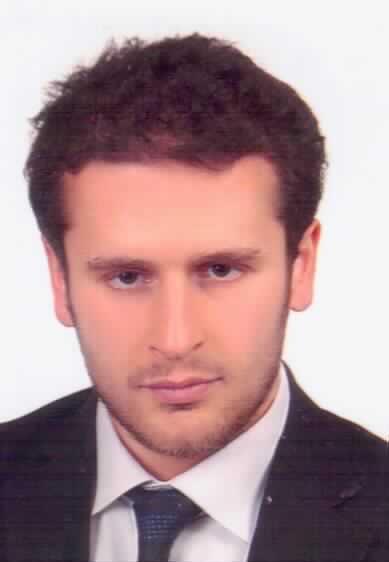 Adı-Soyadı:  NURİ PARLAYAN Branşı: ATLETİZM-YÜZMEDoğum yeri ve yılı: KARTAL-01.05.1985
Cinsiyeti: ERKEKMedeni hali: EVLİÖğrenim Durumu: LİSE1992-1999: AVNİ YUKARI UÇ İLKÖĞRETİM OKULU TUZLA/İSTANBUL1999-2001: TÜRKAN SABANCI GÖRME ENGELLİLER ORTAOKULU ÜSKÜDAR/İSTANBUL2001-2004: AÇIKÖGRETİM LİSESİİş Tecrübesi: 

2005-2012: AYBÜKE YATCILIK- DESTEK HİZMET PERSONELİ        2013-        : PİRİ REİS ÜNİVERSİTESİ- MEMURGörev aldığı sivil toplum kuruluşları, görevleri ve yılları: 2012-       : TÜRKİYE GÖRME ENGELLİLER DERNEĞİ- SPORCU Bitirmiş olduğu kurslar ve yılları: 2002: BEŞİKTAŞ ÖZÜLÜRLER MERKEZİ- BİLGİSAYAR-OFİS PORGRAMCILILI VE İNGİLİZCE 2013: TÜRKİYE GÖRME ENGELLİLER DERNEĞİ/DADEKÇAM – ÇAĞRI MERKEZİ EĞİTİMİYaşamında değerli bulduğu başarıları: 2008: TÜRKİYE ATLETİZM ŞAMPİYONASI/MALATYA- 100 METRE KOŞUDA TÜRKİYE ŞAMPİYONLUĞU  2011: TÜRKİYE 1. LİG FUTSAL ŞAMPİYONASI- TÜRKİYE 3. LÜGÜ2013: TÜRKİYE 1. LİG FUTSAL ŞAMPİYONASI- TÜRKİYE 2. LİGİ2015: TÜRKİYE YÜZME ŞAMPİYONASI/SAKARYA-50 METRE SERBEST STİLDE 3.LÜK2016: TÜRKİYE YÜZME ŞAMPİYONASI MİLLİ TAKIM SEÇMELERİ/ANTALYA-50 METRE SERBEST STİLDE 3.LÜK2016: TÜRKİYE MİLLİ TAKIM PUANLI YÜZME ŞAMPİYONASI/ SAKARYA-50 METRE SERBEST STİLDE 3.LÜK2016 TÜRKİYE ATLETİZM ŞAMPİYONASI/MERSİN-CİRİT ATMADA 3.LÜKÖzel zevkleri:SPOR YAPMAK, YÜZME, KİTAP OKUMAK,  MÜZİK DİNLEMEK, 